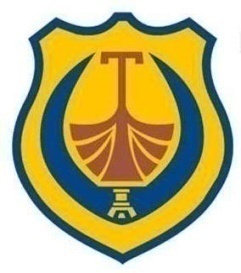 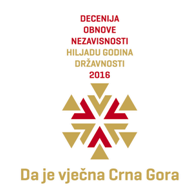 INFORMACIJA O OSTVARENIM PRIHODIMA I RASHODIMAOPŠTINE TIVATza period 01.01. – 30.06.2016.godineObrađivač:Sekretarijat za finansije i ekonomski razvojTivat, jul  2016. godine                              I OSTVARENI PRIHODIUkupno ostvareni  prihodi budžeta Opštine Tivat za period januar – jun 2016. godine ,iznose 10.765.262,15 € što je 58,90% planiranih prihoda  za 2016. godinu, i  veće za 5,39% od ostvarenih prihoda za isti period prošle godine.II OSTVARENI IZDACIUkupni rashodi budžeta Opštine Tivat za period januar - jun iznose 4.632.818,94 €, što iznosi 25,35% planiranih rashoda i bilježe smanjenje od 6,81% u odnosu na isti period prošle godine .Ostvarenje kapitalnih izdataka je 11,12%.                                                       za period 01.01.- 30.06.2016.godineRaspodjela po ekonomskoj klasifikacijiRaspodjela rashoda  po organizacionoj klasifikacijiRealizacija prihoda Realizacija prihoda Realizacija prihoda Realizacija prihoda Realizacija prihoda Realizacija prihoda Realizacija prihoda Realizacija prihoda za period od 1.1.2016 do 30.6.2016za period od 1.1.2016 do 30.6.2016za period od 1.1.2016 do 30.6.2016za period od 1.1.2016 do 30.6.2016za period od 1.1.2016 do 30.6.2016za period od 1.1.2016 do 30.6.2016za period od 1.1.2016 do 30.6.2016za period od 1.1.2016 do 30.6.2016KontoKontoKontoKontoOpisOpisPlan prihodaPlan prihodaPlan prihodaRealizovanoRealizovano  Procenti711711711PoreziPoreziPoreziPoreziPorezi5.750.000,00 €      5.750.000,00 €      5.750.000,00 €      1.932.359,55 €         1.932.359,55 €         1.932.359,55 €         33,61%33,61%71117111Porez na dohodak fizičkih licaPorez na dohodak fizičkih licaPorez na dohodak fizičkih licaPorez na dohodak fizičkih licaPorez na dohodak fizičkih lica650.000,00 €         650.000,00 €         650.000,00 €         270.548,12 €            270.548,12 €            270.548,12 €            41,62%41,62%7111Porez na dohodak fizičkih licaPorez na dohodak fizičkih licaPorez na dohodak fizičkih licaPorez na dohodak fizičkih licaPorez na dohodak fizičkih lica650.000,00 €         650.000,00 €         650.000,00 €         270.548,12 €            270.548,12 €            270.548,12 €            41,62%41,62%71137113Porezi na imovinuPorezi na imovinuPorezi na imovinuPorezi na imovinuPorezi na imovinu4.450.000,00 €      4.450.000,00 €      4.450.000,00 €      1.379.856,70 €         1.379.856,70 €         1.379.856,70 €         31,01%31,01%71131Porez na nepokretnostiPorez na nepokretnostiPorez na nepokretnostiPorez na nepokretnostiPorez na nepokretnosti3.500.000,00 €      3.500.000,00 €      3.500.000,00 €      933.960,44 €            933.960,44 €            933.960,44 €            26,68%26,68%71132Porez na promet nepokretnostiPorez na promet nepokretnostiPorez na promet nepokretnostiPorez na promet nepokretnostiPorez na promet nepokretnosti950.000,00 €         950.000,00 €         950.000,00 €         445.896,26 €            445.896,26 €            445.896,26 €            46,94%46,94%71177117Lokalni poreziLokalni poreziLokalni poreziLokalni poreziLokalni porezi650.000,00 €         650.000,00 €         650.000,00 €         281.954,73 €            281.954,73 €            281.954,73 €            43,38%43,38%71175Prirez porezu na dohodak fizičkih licaPrirez porezu na dohodak fizičkih licaPrirez porezu na dohodak fizičkih licaPrirez porezu na dohodak fizičkih licaPrirez porezu na dohodak fizičkih lica650.000,00 €         650.000,00 €         650.000,00 €         281.954,73 €            281.954,73 €            281.954,73 €            43,38%43,38%713713713TakseTakseTakseTakseTakse470.000,00 €         470.000,00 €         470.000,00 €         207.562,27 €            207.562,27 €            207.562,27 €            44,16%44,16%71317131Administrativne takseAdministrativne takseAdministrativne takseAdministrativne takseAdministrativne takse30.000,00 €          30.000,00 €          30.000,00 €          14.187,80 €             14.187,80 €             14.187,80 €             47,29%47,29%7131Administrativne takseAdministrativne takseAdministrativne takseAdministrativne takseAdministrativne takse30.000,00 €          30.000,00 €          30.000,00 €          14.187,80 €             14.187,80 €             14.187,80 €             47,29%47,29%71357135Lokalne komunalne takseLokalne komunalne takseLokalne komunalne takseLokalne komunalne takseLokalne komunalne takse350.000,00 €         350.000,00 €         350.000,00 €         178.469,33 €            178.469,33 €            178.469,33 €            50,99%50,99%71351Lokalne komunalne takseLokalne komunalne takseLokalne komunalne takseLokalne komunalne takseLokalne komunalne takse350.000,00 €         350.000,00 €         350.000,00 €         178.469,33 €            178.469,33 €            178.469,33 €            50,99%50,99%71367136Ostale takseOstale takseOstale takseOstale takseOstale takse90.000,00 €          90.000,00 €          90.000,00 €          14.905,14 €             14.905,14 €             14.905,14 €             16,56%16,56%71361Turistička  takseTuristička  takseTuristička  takseTuristička  takseTuristička  takse90.000,00 €          90.000,00 €          90.000,00 €          14.905,14 €             14.905,14 €             14.905,14 €             16,56%16,56%714714714NaknadeNaknadeNaknadeNaknadeNaknade3.696.000,00 €      3.696.000,00 €      3.696.000,00 €      1.059.270,75 €         1.059.270,75 €         1.059.270,75 €         28,66%28,66%71417141Naknada za korišćenje dobara od opšteg interesaNaknada za korišćenje dobara od opšteg interesaNaknada za korišćenje dobara od opšteg interesaNaknada za korišćenje dobara od opšteg interesaNaknada za korišćenje dobara od opšteg interesa6.000,00 €            6.000,00 €            6.000,00 €            5.375,00 €               5.375,00 €               5.375,00 €               89,58%89,58%Naknada za korišćenje dobara od opšteg interesaNaknada za korišćenje dobara od opšteg interesaNaknada za korišćenje dobara od opšteg interesaNaknada za korišćenje dobara od opšteg interesaNaknada za korišćenje dobara od opšteg interesa71411Naknada za korišćenje vodaNaknada za korišćenje vodaNaknada za korišćenje vodaNaknada za korišćenje vodaNaknada za korišćenje voda1.000,00 €            1.000,00 €            1.000,00 €            2.652,23 €               2.652,23 €               2.652,23 €               265,22%265,22%71413Naknada za zaštitu voda od zagađivanjaNaknada za zaštitu voda od zagađivanjaNaknada za zaštitu voda od zagađivanjaNaknada za zaštitu voda od zagađivanjaNaknada za zaštitu voda od zagađivanja5.000,00 €            5.000,00 €            5.000,00 €            2.722,77 €               2.722,77 €               2.722,77 €               54,46%54,46%71427142Naknada za korišćenje prirodnih dobaraNaknada za korišćenje prirodnih dobaraNaknada za korišćenje prirodnih dobaraNaknada za korišćenje prirodnih dobaraNaknada za korišćenje prirodnih dobara500.000,00 €         500.000,00 €         500.000,00 €         91.879,26 €             91.879,26 €             91.879,26 €             18,38%18,38%71422Naknada za korišćenje morskog dobraNaknada za korišćenje morskog dobraNaknada za korišćenje morskog dobraNaknada za korišćenje morskog dobraNaknada za korišćenje morskog dobra350.000,00 €         350.000,00 €         350.000,00 €         91.879,26 €             91.879,26 €             91.879,26 €             26,25%26,25%71423Naknada za korišćenje morskog dobraNaknada za korišćenje morskog dobraNaknada za korišćenje morskog dobraNaknada za korišćenje morskog dobraNaknada za korišćenje morskog dobra150.000,00 €         150.000,00 €         150.000,00 €         0,00 €                     0,00 €                     0,00 €                     0,00%0,00%71467146Naknada za uređivanje i izgradnju građevinskog zemljištaNaknada za uređivanje i izgradnju građevinskog zemljištaNaknada za uređivanje i izgradnju građevinskog zemljištaNaknada za uređivanje i izgradnju građevinskog zemljištaNaknada za uređivanje i izgradnju građevinskog zemljišta3.080.000,00 €      3.080.000,00 €      3.080.000,00 €      929.401,92 €            929.401,92 €            929.401,92 €            30,18%30,18%Naknada za uređivanje i izgradnju građevinskog zemljištaNaknada za uređivanje i izgradnju građevinskog zemljištaNaknada za uređivanje i izgradnju građevinskog zemljištaNaknada za uređivanje i izgradnju građevinskog zemljištaNaknada za uređivanje i izgradnju građevinskog zemljišta71461Naknada za komunalno opremanjeNaknada za komunalno opremanjeNaknada za komunalno opremanjeNaknada za komunalno opremanjeNaknada za komunalno opremanje3.000.000,00 €      3.000.000,00 €      3.000.000,00 €      892.460,75 €            892.460,75 €            892.460,75 €            29,75%29,75%71462Naknada za investicije za izgradnju objekta na teritoriji opština crnogorskog primorjaNaknada za investicije za izgradnju objekta na teritoriji opština crnogorskog primorjaNaknada za investicije za izgradnju objekta na teritoriji opština crnogorskog primorjaNaknada za investicije za izgradnju objekta na teritoriji opština crnogorskog primorjaNaknada za investicije za izgradnju objekta na teritoriji opština crnogorskog primorja80.000,00 €          80.000,00 €          80.000,00 €          36.941,17 €             36.941,17 €             36.941,17 €             46,18%46,18%Naknada za investicije za izgradnju objekta na teritoriji opština crnogorskog primorjaNaknada za investicije za izgradnju objekta na teritoriji opština crnogorskog primorjaNaknada za investicije za izgradnju objekta na teritoriji opština crnogorskog primorjaNaknada za investicije za izgradnju objekta na teritoriji opština crnogorskog primorjaNaknada za investicije za izgradnju objekta na teritoriji opština crnogorskog primorja71487148Naknade za puteveNaknade za puteveNaknade za puteveNaknade za puteveNaknade za puteve110.000,00 €         110.000,00 €         110.000,00 €         32.614,57 €             32.614,57 €             32.614,57 €             29,65%29,65%71482Naknada za korištenje opštinskih putevaNaknada za korištenje opštinskih putevaNaknada za korištenje opštinskih putevaNaknada za korištenje opštinskih putevaNaknada za korištenje opštinskih puteva60.000,00 €          60.000,00 €          60.000,00 €          7.031,45 €               7.031,45 €               7.031,45 €               11,72%11,72%71484Godišnja naknada pri registraciji drumskih motornih vozilaGodišnja naknada pri registraciji drumskih motornih vozilaGodišnja naknada pri registraciji drumskih motornih vozilaGodišnja naknada pri registraciji drumskih motornih vozilaGodišnja naknada pri registraciji drumskih motornih vozila45.000,00 €          45.000,00 €          45.000,00 €          24.274,82 €             24.274,82 €             24.274,82 €             53,94%53,94%Godišnja naknada pri registraciji drumskih motornih vozilaGodišnja naknada pri registraciji drumskih motornih vozilaGodišnja naknada pri registraciji drumskih motornih vozilaGodišnja naknada pri registraciji drumskih motornih vozilaGodišnja naknada pri registraciji drumskih motornih vozila71489Naknada za uklanjanje nepropisno parkiranih vozilaNaknada za uklanjanje nepropisno parkiranih vozilaNaknada za uklanjanje nepropisno parkiranih vozilaNaknada za uklanjanje nepropisno parkiranih vozilaNaknada za uklanjanje nepropisno parkiranih vozila5.000,00 €            5.000,00 €            5.000,00 €            1.308,30 €               1.308,30 €               1.308,30 €               26,17%26,17%Naknada za uklanjanje nepropisno parkiranih vozilaNaknada za uklanjanje nepropisno parkiranih vozilaNaknada za uklanjanje nepropisno parkiranih vozilaNaknada za uklanjanje nepropisno parkiranih vozilaNaknada za uklanjanje nepropisno parkiranih vozila715715715Ostali prihodiOstali prihodiOstali prihodiOstali prihodiOstali prihodi621.000,00 €         621.000,00 €         621.000,00 €         322.919,68 €            322.919,68 €            322.919,68 €            52,00%52,00%71517151Prihodi od kapitalaPrihodi od kapitalaPrihodi od kapitalaPrihodi od kapitalaPrihodi od kapitala390.000,00 €         390.000,00 €         390.000,00 €         206.881,56 €            206.881,56 €            206.881,56 €            53,05%53,05%71511Prihodi od kamataPrihodi od kamataPrihodi od kamataPrihodi od kamataPrihodi od kamata70.000,00 €          70.000,00 €          70.000,00 €          31.860,51 €             31.860,51 €             31.860,51 €             45,52%45,52%71513Prihodi od zakupa poslovnog prostoraPrihodi od zakupa poslovnog prostoraPrihodi od zakupa poslovnog prostoraPrihodi od zakupa poslovnog prostoraPrihodi od zakupa poslovnog prostora200.000,00 €         200.000,00 €         200.000,00 €         122.537,76 €            122.537,76 €            122.537,76 €            61,27%61,27%71514Prihodi od izdavanja zermljišta u zakupPrihodi od izdavanja zermljišta u zakupPrihodi od izdavanja zermljišta u zakupPrihodi od izdavanja zermljišta u zakupPrihodi od izdavanja zermljišta u zakup120.000,00 €         120.000,00 €         120.000,00 €         52.483,29 €             52.483,29 €             52.483,29 €             43,74%43,74%71527152Novčane kazne i oduzete imovinske koristiNovčane kazne i oduzete imovinske koristiNovčane kazne i oduzete imovinske koristiNovčane kazne i oduzete imovinske koristiNovčane kazne i oduzete imovinske koristi25.000,00 €          25.000,00 €          25.000,00 €          7.672,33 €               7.672,33 €               7.672,33 €               30,69%30,69%71523Novčane kazne izrečene u prekršajnom i drugom postupku koji se vodi pred drugim državnim organimaNovčane kazne izrečene u prekršajnom i drugom postupku koji se vodi pred drugim državnim organimaNovčane kazne izrečene u prekršajnom i drugom postupku koji se vodi pred drugim državnim organimaNovčane kazne izrečene u prekršajnom i drugom postupku koji se vodi pred drugim državnim organimaNovčane kazne izrečene u prekršajnom i drugom postupku koji se vodi pred drugim državnim organima25.000,00 €          25.000,00 €          25.000,00 €          7.672,33 €               7.672,33 €               7.672,33 €               30,69%30,69%Novčane kazne izrečene u prekršajnom i drugom postupku koji se vodi pred drugim državnim organimaNovčane kazne izrečene u prekršajnom i drugom postupku koji se vodi pred drugim državnim organimaNovčane kazne izrečene u prekršajnom i drugom postupku koji se vodi pred drugim državnim organimaNovčane kazne izrečene u prekršajnom i drugom postupku koji se vodi pred drugim državnim organimaNovčane kazne izrečene u prekršajnom i drugom postupku koji se vodi pred drugim državnim organimaNovčane kazne izrečene u prekršajnom i drugom postupku koji se vodi pred drugim državnim organimaNovčane kazne izrečene u prekršajnom i drugom postupku koji se vodi pred drugim državnim organimaNovčane kazne izrečene u prekršajnom i drugom postupku koji se vodi pred drugim državnim organimaNovčane kazne izrečene u prekršajnom i drugom postupku koji se vodi pred drugim državnim organimaNovčane kazne izrečene u prekršajnom i drugom postupku koji se vodi pred drugim državnim organima71537153Prihodi koje organi ostvaruju vršenjem svoje djelatnostiPrihodi koje organi ostvaruju vršenjem svoje djelatnostiPrihodi koje organi ostvaruju vršenjem svoje djelatnostiPrihodi koje organi ostvaruju vršenjem svoje djelatnostiPrihodi koje organi ostvaruju vršenjem svoje djelatnosti155.000,00 €         155.000,00 €         155.000,00 €         87.130,05 €             87.130,05 €             87.130,05 €             56,21%56,21%Prihodi koje organi ostvaruju vršenjem svoje djelatnostiPrihodi koje organi ostvaruju vršenjem svoje djelatnostiPrihodi koje organi ostvaruju vršenjem svoje djelatnostiPrihodi koje organi ostvaruju vršenjem svoje djelatnostiPrihodi koje organi ostvaruju vršenjem svoje djelatnosti71531Prihodi od djelatnosti organaPrihodi od djelatnosti organaPrihodi od djelatnosti organaPrihodi od djelatnosti organaPrihodi od djelatnosti organa20.000,00 €          20.000,00 €          20.000,00 €          10.531,77 €             10.531,77 €             10.531,77 €             52,66%52,66%71532Prihodi koje ostvaruje Centar za kulturuPrihodi koje ostvaruje Centar za kulturuPrihodi koje ostvaruje Centar za kulturuPrihodi koje ostvaruje Centar za kulturuPrihodi koje ostvaruje Centar za kulturu85.000,00 €          85.000,00 €          85.000,00 €          50.764,42 €             50.764,42 €             50.764,42 €             59,72%59,72%71533Prihodi koje ostvaruje Sportska dvoranaPrihodi koje ostvaruje Sportska dvoranaPrihodi koje ostvaruje Sportska dvoranaPrihodi koje ostvaruje Sportska dvoranaPrihodi koje ostvaruje Sportska dvorana50.000,00 €          50.000,00 €          50.000,00 €          25.833,86 €             25.833,86 €             25.833,86 €             51,67%51,67%71557155Ostali prihodiOstali prihodiOstali prihodiOstali prihodiOstali prihodi51.000,00 €          51.000,00 €          51.000,00 €          21.235,74 €             21.235,74 €             21.235,74 €             41,64%41,64%7155Ostali prihodiOstali prihodiOstali prihodiOstali prihodiOstali prihodi51.000,00 €          51.000,00 €          51.000,00 €          21.235,74 €             21.235,74 €             21.235,74 €             41,64%41,64%721721721Primici od prodaje nefinansijske imovinePrimici od prodaje nefinansijske imovinePrimici od prodaje nefinansijske imovinePrimici od prodaje nefinansijske imovinePrimici od prodaje nefinansijske imovine800.000,00 €         800.000,00 €         800.000,00 €         151.412,56 €            151.412,56 €            151.412,56 €            18,93%18,93%72117211Prodaja nepokretnostiProdaja nepokretnostiProdaja nepokretnostiProdaja nepokretnostiProdaja nepokretnosti800.000,00 €         800.000,00 €         800.000,00 €         151.412,56 €            151.412,56 €            151.412,56 €            18,93%18,93%72112Prodaja nepokretnosti u korist budžeta opštinaProdaja nepokretnosti u korist budžeta opštinaProdaja nepokretnosti u korist budžeta opštinaProdaja nepokretnosti u korist budžeta opštinaProdaja nepokretnosti u korist budžeta opština800.000,00 €         800.000,00 €         800.000,00 €         151.412,56 €            151.412,56 €            151.412,56 €            18,93%18,93%731731731Primici od otplate kreditaPrimici od otplate kreditaPrimici od otplate kreditaPrimici od otplate kreditaPrimici od otplate kredita10.000,00 €          10.000,00 €          10.000,00 €          5.993,49 €               5.993,49 €               5.993,49 €               59,93%59,93%73147314Primici od otplate kredita datih fizičkim licimaPrimici od otplate kredita datih fizičkim licimaPrimici od otplate kredita datih fizičkim licimaPrimici od otplate kredita datih fizičkim licimaPrimici od otplate kredita datih fizičkim licima10.000,00 €          10.000,00 €          10.000,00 €          5.993,49 €               5.993,49 €               5.993,49 €               59,93%59,93%7314Primici od otplate kredita datih fizičkim licimaPrimici od otplate kredita datih fizičkim licimaPrimici od otplate kredita datih fizičkim licimaPrimici od otplate kredita datih fizičkim licimaPrimici od otplate kredita datih fizičkim licima10.000,00 €          10.000,00 €          10.000,00 €          5.993,49 €               5.993,49 €               5.993,49 €               59,93%59,93%732732732Sredstva prenesena iz prethodne godineSredstva prenesena iz prethodne godineSredstva prenesena iz prethodne godineSredstva prenesena iz prethodne godineSredstva prenesena iz prethodne godine6.350.490,00 €      6.350.490,00 €      6.350.490,00 €      7.085.743,85 €         7.085.743,85 €         7.085.743,85 €         111,58%111,58%73217321Srestva prenesena iz prethodsne godineSrestva prenesena iz prethodsne godineSrestva prenesena iz prethodsne godineSrestva prenesena iz prethodsne godineSrestva prenesena iz prethodsne godine6.350.490,00 €      6.350.490,00 €      6.350.490,00 €      7.085.743,85 €         7.085.743,85 €         7.085.743,85 €         111,58%111,58%7321Srestva prenesena iz prethodsne godineSrestva prenesena iz prethodsne godineSrestva prenesena iz prethodsne godineSrestva prenesena iz prethodsne godineSrestva prenesena iz prethodsne godine6.350.490,00 €      6.350.490,00 €      6.350.490,00 €      7.085.743,85 €         7.085.743,85 €         7.085.743,85 €         111,58%111,58%741741741DonacijeDonacijeDonacijeDonacijeDonacije580.000,00 €         580.000,00 €         580.000,00 €         0,00 €                     0,00 €                     0,00 €                     0,00%0,00%74117411Tekuće donacijeTekuće donacijeTekuće donacijeTekuće donacijeTekuće donacije80.000,00 €          80.000,00 €          80.000,00 €          0,00 €                     0,00 €                     0,00 €                     0,00%0,00%7411Tekuće donacijeTekuće donacijeTekuće donacijeTekuće donacijeTekuće donacije80.000,00 €          80.000,00 €          80.000,00 €          0,00 €                     0,00 €                     0,00 €                     0,00%0,00%74127412Kapitalne donacijeKapitalne donacijeKapitalne donacijeKapitalne donacijeKapitalne donacije500.000,00 €         500.000,00 €         500.000,00 €         0,00 €                     0,00 €                     0,00 €                     0,00%0,00%74122Kapitalne donacije u korist budžeta opštineKapitalne donacije u korist budžeta opštineKapitalne donacije u korist budžeta opštineKapitalne donacije u korist budžeta opštineKapitalne donacije u korist budžeta opštine500.000,00 €         500.000,00 €         500.000,00 €         0,00 €                     0,00 €                     0,00 €                     0,00%0,00%UKUPNO:UKUPNO:18.277.490,00 €    18.277.490,00 €    18.277.490,00 €    10.765.262,15 €       10.765.262,15 €       10.765.262,15 €       58,90%Ostvareni izdaciOstvareni izdaciOstvareni izdaciOstvareni izdaciOstvareni izdaciOstvareni izdaciOstvareni izdaciOstvareni izdaciEko. šifraEko. šifraOpis Plan budžetaOstvareni BudžetOstvareni BudžetIzvršenje (%)Izvršenje (%)411411Bruto zarade i doprinosi na teret poslodavca1.843.290,00 €           839.757,77 €     839.757,77 €     45,56%45,56%4111Neto zarade1.069.400,00 €           490.797,22 €     490.797,22 €     45,89%45,89%4112Porez na zarade178.595,00 €             74.656,81 €       74.656,81 €       41,80%41,80%4113Doprinosi na teret zaposlenog381.170,00 €             174.245,26 €     174.245,26 €     45,71%45,71%4114Doprinosi na teret poslodavca185.265,00 €             90.649,45 €       90.649,45 €       48,93%48,93%4115Opštinski prirez28.860,00 €               9.409,03 €         9.409,03 €         32,60%32,60%412412Ostala lična primanja151.200,00 €             61.663,15 €       61.663,15 €       40,78%40,78%4123Naknada za prevoz15.200,00 €               8.582,22 €         8.582,22 €         56,46%56,46%4124Jubilarne nagrade6.000,00 €                 0,00 €               0,00 €               0,00%0,00%4125Otpremnine70.000,00 €               26.642,44 €       26.642,44 €       38,06%38,06%41261Naknade skupštinskim odbornicima i predsjedniku skupštine60.000,00 €               26.438,49 €       26.438,49 €       44,06%44,06%413413Rashodi za materijal499.500,00 €             244.080,12 €     244.080,12 €     48,86%48,86%41311Kancelarijski materijal23.100,00 €               6.643,09 €         6.643,09 €         28,76%28,76%41312Sitan inventar1.000,00 €                 0,00 €               0,00 €               0,00%0,00%41315Radna odjeća5.000,00 €                 596,61 €            596,61 €            11,93%11,93%413194Sredstva za finansiranje izborne kampanje17.000,00 €               16.999,96 €       16.999,96 €       100,00%100,00%413195Troškovi izbora - rad komisije i biračkih odbora27.000,00 €               27.000,00 €       27.000,00 €       100,00%100,00%41331Materijal za posebne namjene20.000,00 €               13.010,52 €       13.010,52 €       65,05%65,05%41332Publikacije ,časopisi i glasila9.700,00 €                 3.448,50 €         3.448,50 €         35,55%35,55%41334Posebne namjene -gerantološka služba33.000,00 €               15.672,00 €       15.672,00 €       47,49%47,49%41335Realizacija ciljeva i zadataka iz lokalnih strateških dokumenata50.000,00 €               15.955,02 €       15.955,02 €       31,91%31,91%41336Posbne namjene- poljoprivreda20.000,00 €               4.076,92 €         4.076,92 €         20,38%20,38%41337Posebne namjene -prevencija narkomanije6.500,00 €                 2.343,78 €         2.343,78 €         36,06%36,06%41341Rashodi za električnu energiju103.000,00 €             48.737,87 €       48.737,87 €       47,32%47,32%41342Rashodi za električnu energiju- Javna rasvjeta140.000,00 €             71.053,18 €       71.053,18 €       50,75%50,75%41343Rashodi za elektricnu energiju - Centar za kulturu23.000,00 €               10.897,45 €       10.897,45 €       47,38%47,38%4135Rashodi za gorivo21.200,00 €               7.645,22 €         7.645,22 €         36,06%36,06%414414Rashodi za usluge637.100,00 €             238.391,90 €     238.391,90 €     37,42%37,42%4141Službena putovanja14.800,00 €               4.348,85 €         4.348,85 €         29,38%29,38%4142Reprezentacija15.000,00 €               6.615,60 €         6.615,60 €         44,10%44,10%4143Komunikacione usluge44.300,00 €               20.051,54 €       20.051,54 €       45,26%45,26%4144Bankarske usluge i negativne kursne razlike20.000,00 €               9.253,39 €         9.253,39 €         46,27%46,27%4145Usluge prevoza- prevoz učenika32.000,00 €               14.400,00 €       14.400,00 €       45,00%45,00%41461Usluge notara i državnog arhiva4.000,00 €                 1.075,04 €         1.075,04 €         26,88%26,88%4147Konsultantske usluge, projekti i studije- geodetske usluge17.000,00 €               14.150,05 €       14.150,05 €       83,24%83,24%4148Usluge stručnog usavršavanja5.000,00 €                 1.374,20 €         1.374,20 €         27,48%27,48%41491Ugovorene  usluge -programske aktivnosti270.000,00 €             126.632,00 €     126.632,00 €     46,90%46,90%41492Ugovorena uslge-pozorišna predstava70.000,00 €               82,22 €             82,22 €             0,12%0,12%41493Ugovorene usluge3.000,00 €                 1.480,02 €         1.480,02 €         49,33%49,33%41494Usluge revizije7.000,00 €                 4.984,00 €         4.984,00 €         71,20%71,20%41495Ostale usluge -dezinsekcija -deretizacija5.000,00 €                 0,00 €               0,00 €               0,00%0,00%41496Medijske usluge i promotivne aktivnosti55.000,00 €               18.602,73 €       18.602,73 €       33,82%33,82%414961Medijske usluge i promotivne aktivnosti -Dan opštine20.000,00 €               75,25 €             75,25 €             0,38%0,38%41497Promotivne aktivnosti- Brendiranje grada Tivta20.000,00 €               1.903,42 €         1.903,42 €         9,52%9,52%41498Obezbjeđenje objekta35.000,00 €               13.363,59 €       13.363,59 €       38,18%38,18%415415Rashodi za tekuće održavanje65.500,00 €               25.110,23 €       25.110,23 €       38,34%38,34%41521Tekuće održavanje zgrade15.500,00 €               5.521,99 €         5.521,99 €         35,63%35,63%41522Tekuće održavanje zgrada10.000,00 €               2.236,80 €         2.236,80 €         22,37%22,37%4153Tekuce održavanje opreme40.000,00 €               17.351,44 €       17.351,44 €       43,38%43,38%416416Kamate117.000,00 €             49.546,00 €       49.546,00 €       42,35%42,35%4161Kamate rezidentima117.000,00 €             49.546,00 €       49.546,00 €       42,35%42,35%417417Renta40.000,00 €               31.280,00 €       31.280,00 €       78,20%78,20%4171Zakup objekata40.000,00 €               31.280,00 €       31.280,00 €       78,20%78,20%419419Ostali izdaci359.900,00 €             125.286,36 €     125.286,36 €     34,81%34,81%4191Izdaci po osnovu ugovora o djelu17.900,00 €               3.976,36 €         3.976,36 €         22,21%22,21%41911Komisije i savjeti40.500,00 €               7.031,51 €         7.031,51 €         17,36%17,36%4192Izdaci po osnovu sudskih postupaka50.000,00 €               17.570,33 €       17.570,33 €       35,14%35,14%4193Izrada i održavanje softvera42.000,00 €               14.911,59 €       14.911,59 €       35,50%35,50%4194Osiguranje6.500,00 €                 2.692,74 €         2.692,74 €         41,43%41,43%4196Komunalne naknade30.000,00 €               13.745,18 €       13.745,18 €       45,82%45,82%41991Naknada šteta usled elementarnih nepogoda20.000,00 €               862,86 €            862,86 €            4,31%4,31%41992Fond za obeštećenje24.000,00 €               19.971,88 €       19.971,88 €       83,22%83,22%41993Prekogranična saradnja20.000,00 €               8.733,30 €         8.733,30 €         43,67%43,67%41994Sprovođenje aktivnosti iz plana energetske efikasnosti40.000,00 €               980,00 €            980,00 €            2,45%2,45%41995Ostali izdaci69.000,00 €               34.810,61 €       34.810,61 €       50,45%50,45%431431Transferi institucijama, pojedincima, nevladinom i javnom sektoru622.000,00 €             302.472,75 €     302.472,75 €     48,63%48,63%4313Transferi institucijama sporta280.000,00 €             163.082,50 €     163.082,50 €     58,24%58,24%4314Transferi nevladinim organizacijama55.000,00 €               22.840,00 €       22.840,00 €       41,53%41,53%4315Transferi političkim partijama, strankama i udruženjima70.000,00 €               34.871,11 €       34.871,11 €       49,82%49,82%4316Transferi za jednokratne socijalne pomoci32.000,00 €               13.550,00 €       13.550,00 €       42,34%42,34%4317Transferi za lična primanja pripravnika50.000,00 €               7.037,79 €         7.037,79 €         14,08%14,08%4318Ostali transferi pojedincima-stipendije33.000,00 €               16.500,00 €       16.500,00 €       50,00%50,00%43191Transferi mjesnim zajednicama13.000,00 €               3.051,59 €         3.051,59 €         23,47%23,47%43192Transferi Crvenom krstu10.000,00 €               4.999,98 €         4.999,98 €         50,00%50,00%43193Transferi UBNOR-a i antifašista9.000,00 €                 4.500,00 €         4.500,00 €         50,00%50,00%43194Pomoć institucijam i ustanovama70.000,00 €               32.039,78 €       32.039,78 €       45,77%45,77%432432Ostali transferi946.000,00 €             451.663,46 €     451.663,46 €     47,74%47,74%43261Dotacija JKP za održavanje javnih površina190.000,00 €             94.166,65 €       94.166,65 €       49,56%49,56%432611Dotacije JKP za održavanje puteva60.000,00 €               30.000,00 €       30.000,00 €       50,00%50,00%43262Dotacija JKP za održavanje obale70.000,00 €               34.999,98 €       34.999,98 €       50,00%50,00%43263Dotacija za održavanje javne rasvjete44.000,00 €               22.000,01 €       22.000,01 €       50,00%50,00%43264Dotacija za održavanje velikog gradskog parka12.000,00 €               6.000,00 €         6.000,00 €         50,00%50,00%43265Dotacija za održavanje deponije180.000,00 €             70.156,68 €       70.156,68 €       38,98%38,98%43266Dotacija Vodacom-u110.000,00 €             55.445,12 €       55.445,12 €       50,40%50,40%43267Dotacija za finansiranje zajedničkog azila za pse40.000,00 €               19.730,01 €       19.730,01 €       49,33%49,33%43268Ugovorene medijske usluge- Radio Tivat220.000,00 €             109.165,00 €     109.165,00 €     49,62%49,62%43269Dotacija JKP za održavanje bujičnih potoka20.000,00 €               10.000,01 €       10.000,01 €       50,00%50,00%441441Kapitalni izdaci11.489.000,00 €         1.277.224,40 €   1.277.224,40 €   11,12%11,12%4411Izdaci za infrastrukturu opšteg znacaja3.056.500,00 €           54.302,40 €       54.302,40 €       1,78%1,78%44121Izdaci za lokalnu infrastrukturu- vodovod i kanalizacija1.450.000,00 €           8.840,13 €         8.840,13 €         0,61%0,61%44122Ostali kapitalni izdaci za lokalnu infrastrukturu3.471.000,00 €           12.829,17 €       12.829,17 €       0,37%0,37%4413Izdaci za građevinske objekte723.000,00 €             249.456,80 €     249.456,80 €     34,50%34,50%4414Izdaci za uredenje zemljišta1.500.000,00 €           583.716,52 €     583.716,52 €     38,91%38,91%44151Sredstva transporta115.000,00 €             16.957,78 €       16.957,78 €       14,75%14,75%44152Kancelariska oprema99.500,00 €               0,00 €               0,00 €               0,00%0,00%44153Oprema za službu zaštite20.000,00 €               944,86 €            944,86 €            4,72%4,72%44154Nabavka podzemnih kontenjera32.000,00 €               29.753,50 €       29.753,50 €       92,98%92,98%44155Kompjuterska oprema20.000,00 €               3.287,56 €         3.287,56 €         16,44%16,44%4416Investiciono održavanje137.000,00 €             3.437,00 €         3.437,00 €         2,51%2,51%4419Ostali kapitalni izdaci865.000,00 €             313.698,68 €     313.698,68 €     36,27%36,27%451451Pozajmice i krediti150.000,00 €             0,00 €               0,00 €               0,00%0,00%4513Pozajmice i krediti pojedincima150.000,00 €             0,00 €               0,00 €               0,00%0,00%461461Otplata duga560.000,00 €             279.160,26 €     279.160,26 €     49,85%49,85%4611Otplata hartija od vrijednosti i kredita rezidentima560.000,00 €             279.160,26 €     279.160,26 €     49,85%49,85%463463Otplata obaveza iz prethodnog perioda727.000,00 €             674.654,66 €     674.654,66 €     92,80%92,80%4631Obaveze iz prethodnog perioda727.000,00 €             674.654,66 €     674.654,66 €     92,80%92,80%471471Tekuća budžetska rezerva60.000,00 €               32.527,88 €       32.527,88 €       54,21%54,21%47101Tekuca budžetska rezerva60.000,00 €               32.527,88 €       32.527,88 €       54,21%54,21%472472Stalna budžetska rezerva10.000,00 €               0,00 €               0,00 €               0,00%0,00%47201Stalna budžetska rezerva10.000,00 €               0,00 €               0,00 €               0,00%0,00%18.277.490,00 €         4.632.818,94 €   4.632.818,94 €   25,35%Org. šifraEko. šifraEko. šifraEko. šifraOpisPlan budžeta    Ostvareni   Budžet    Ostvareni   BudžetIzvršenje (%)0101Predsjednik618.200,00 €          169.068,58 €         169.068,58 €         27,35%411411Bruto zarade i doprinosi na teret poslodavca135.600,00 €          45.662,65 €           45.662,65 €           33,67%41114111Neto zarade77.300,00 €            26.609,39 €           26.609,39 €           34,42%41124112Porez na zarade15.000,00 €            4.280,03 €             4.280,03 €             28,53%41134113Doprinosi na teret zaposlenog28.500,00 €            9.841,01 €             9.841,01 €             34,53%41144114Doprinosi na teret poslodavca12.200,00 €            4.387,46 €             4.387,46 €             35,96%41154115Opštinski prirez2.600,00 €             544,76 €               544,76 €               20,95%412412Ostala lična primanja1.500,00 €             656,73 €               656,73 €               43,78%41234123Naknada za prevoz1.500,00 €             656,73 €               656,73 €               43,78%413413Rashodi za materijal5.800,00 €             2.985,10 €             2.985,10 €             51,47%4131141311Kancelarijski materijal2.200,00 €             1.264,47 €             1.264,47 €             57,48%4133241332Publikacije ,časopisi i glasila600,00 €                329,70 €               329,70 €               54,95%41354135Rashodi za gorivo3.000,00 €             1.390,93 €             1.390,93 €             46,36%414414Rashodi za usluge101.300,00 €          31.933,14 €           31.933,14 €           31,52%41414141Službena putovanja7.100,00 €             2.061,78 €             2.061,78 €             29,04%41424142Reprezentacija13.200,00 €            5.866,51 €             5.866,51 €             44,44%41434143Komunikacione usluge6.000,00 €             3.498,70 €             3.498,70 €             58,31%4149641496Medijske usluge i promotivne aktivnosti55.000,00 €            18.602,73 €           18.602,73 €           33,82%4149741497Promotivne aktivnosti- Brendiranje grada Tivta20.000,00 €            1.903,42 €             1.903,42 €             9,52%419419Ostali izdaci62.000,00 €            9.713,30 €             9.713,30 €             15,67%41914191Izdaci po osnovu ugovora o djelu2.000,00 €             0,00 €                   0,00 €                   0,00%4199341993Prekogranična saradnja20.000,00 €            8.733,30 €             8.733,30 €             43,67%4199441994Sprovođenje aktivnosti iz plana energetske efikasnosti40.000,00 €            980,00 €               980,00 €               2,45%431431Transferi institucijama, pojedincima, nevladinom i javnom sektoru102.000,00 €          45.589,78 €           45.589,78 €           44,70%Transferi institucijama, pojedincima, nevladinom i javnom sektoru43164316Transferi za jednokratne socijalne pomoci32.000,00 €            13.550,00 €           13.550,00 €           42,34%4319443194Pomoć institucijam i ustanovama70.000,00 €            32.039,78 €           32.039,78 €           45,77%451451Pozajmice i krediti150.000,00 €          0,00 €                   0,00 €                   0,00%45134513Pozajmice i krediti pojedincima150.000,00 €          0,00 €                   0,00 €                   0,00%471471Tekuća budžetska rezerva60.000,00 €            32.527,88 €           32.527,88 €           54,21%4710147101Tekuca budžetska rezerva60.000,00 €            32.527,88 €           32.527,88 €           54,21%012012Glavni administrator87.000,00 €            27.034,18 €           27.034,18 €           31,07%411411Bruto zarade i doprinosi na teret poslodavca44.200,00 €            22.188,59 €           22.188,59 €           50,20%41114111Neto zarade25.200,00 €            13.008,38 €           13.008,38 €           51,62%41124112Porez na zarade4.800,00 €             2.042,74 €             2.042,74 €             42,56%41134113Doprinosi na teret zaposlenog9.500,00 €             4.752,92 €             4.752,92 €             50,03%41144114Doprinosi na teret poslodavca3.900,00 €             2.119,01 €             2.119,01 €             54,33%41154115Opštinski prirez800,00 €                265,54 €               265,54 €               33,19%412412Ostala lična primanja6.000,00 €             0,00 €                   0,00 €                   0,00%41244124Jubilarne nagrade6.000,00 €             0,00 €                   0,00 €                   0,00%413413Rashodi za materijal1.100,00 €             300,37 €               300,37 €               27,31%4131141311Kancelarijski materijal500,00 €                193,27 €               193,27 €               38,65%4133241332Publikacije ,časopisi i glasila600,00 €                107,10 €               107,10 €               17,85%414414Rashodi za usluge6.200,00 €             1.645,98 €             1.645,98 €             26,55%41414141Službena putovanja400,00 €                27,00 €                 27,00 €                 6,75%41424142Reprezentacija300,00 €                9,00 €                   9,00 €                   3,00%41434143Komunikacione usluge500,00 €                235,78 €               235,78 €               47,16%41484148Usluge stručnog usavršavanja5.000,00 €             1.374,20 €             1.374,20 €             27,48%419419Ostali izdaci29.500,00 €            2.899,24 €             2.899,24 €             9,83%41944194Osiguranje4.500,00 €             1.934,24 €             1.934,24 €             42,98%4199541995Ostali izdaci25.000,00 €            965,00 €               965,00 €               3,86%0202Služba skupštine opštine327.300,00 €          150.708,07 €         150.708,07 €         46,05%411411Bruto zarade i doprinosi na teret poslodavca88.100,00 €            35.884,37 €           35.884,37 €           40,73%41114111Neto zarade50.100,00 €            21.107,19 €           21.107,19 €           42,13%41124112Porez na zarade9.700,00 €             3.239,95 €             3.239,95 €             33,40%41134113Doprinosi na teret zaposlenog19.000,00 €            7.688,37 €             7.688,37 €             40,47%41144114Doprinosi na teret poslodavca7.700,00 €             3.427,72 €             3.427,72 €             44,52%41154115Opštinski prirez1.600,00 €             421,14 €               421,14 €               26,32%412412Ostala lična primanja60.000,00 €            26.438,49 €           26.438,49 €           44,06%4126141261Naknade skupštinskim odbornicima i predsjedniku skupštine60.000,00 €            26.438,49 €           26.438,49 €           44,06%413413Rashodi za materijal51.900,00 €            46.121,71 €           46.121,71 €           88,87%4131141311Kancelarijski materijal1.500,00 €             287,41 €               287,41 €               19,16%413194413194Sredstva za finansiranje izborne kampanje17.000,00 €            16.999,96 €           16.999,96 €           100,00%413195413195Troškovi izbora - rad komisije i biračkih odbora27.000,00 €            27.000,00 €           27.000,00 €           100,00%4133241332Publikacije ,časopisi i glasila5.400,00 €             1.513,75 €             1.513,75 €             28,03%41354135Rashodi za gorivo1.000,00 €             320,59 €               320,59 €               32,06%414414Rashodi za usluge23.900,00 €            1.396,29 €             1.396,29 €             5,84%41414141Službena putovanja900,00 €                0,00 €                   0,00 €                   0,00%41424142Reprezentacija1.500,00 €             740,09 €               740,09 €               49,34%41434143Komunikacione usluge1.500,00 €             580,95 €               580,95 €               38,73%414961414961Medijske usluge i promotivne aktivnosti -Dan opštine20.000,00 €            75,25 €                 75,25 €                 0,38%419419Ostali izdaci20.400,00 €            2.944,51 €             2.944,51 €             14,43%41914191Izdaci po osnovu ugovora o djelu900,00 €                0,00 €                   0,00 €                   0,00%4191141911Komisije i savjeti19.500,00 €            2.944,51 €             2.944,51 €             15,10%431431Transferi institucijama, pojedincima, nevladinom i javnom sektoru83.000,00 €            37.922,70 €           37.922,70 €           45,69%Transferi institucijama, pojedincima, nevladinom i javnom sektoru43154315Transferi političkim partijama, strankama i udruženjima70.000,00 €            34.871,11 €           34.871,11 €           49,82%4319143191Transferi mjesnim zajednicama13.000,00 €            3.051,59 €             3.051,59 €             23,47%0303Sekretarijat za ureðenje prostora i zaštitu životne sredine211.200,00 €          97.218,60 €           97.218,60 €           46,03%Sekretarijat za ureðenje prostora i zaštitu životne sredine411411Bruto zarade i doprinosi na teret poslodavca158.900,00 €          82.293,53 €           82.293,53 €           51,79%41114111Neto zarade93.400,00 €            48.481,15 €           48.481,15 €           51,91%41124112Porez na zarade15.000,00 €            8.053,34 €             8.053,34 €             53,69%41134113Doprinosi na teret zaposlenog33.500,00 €            17.268,73 €           17.268,73 €           51,55%41144114Doprinosi na teret poslodavca14.300,00 €            7.551,18 €             7.551,18 €             52,81%41154115Opštinski prirez2.700,00 €             939,13 €               939,13 €               34,78%412412Ostala lična primanja2.400,00 €             1.743,28 €             1.743,28 €             72,64%41234123Naknada za prevoz2.400,00 €             1.743,28 €             1.743,28 €             72,64%413413Rashodi za materijal23.500,00 €            4.904,01 €             4.904,01 €             20,87%4131141311Kancelarijski materijal3.000,00 €             420,52 €               420,52 €               14,02%4133241332Publikacije ,časopisi i glasila500,00 €                380,00 €               380,00 €               76,00%4133541335Realizacija ciljeva i zadataka iz lokalnih strateških dokumenata20.000,00 €            4.103,49 €             4.103,49 €             20,52%Realizacija ciljeva i zadataka iz lokalnih strateških dokumenata414414Rashodi za usluge1.400,00 €             642,94 €               642,94 €               45,92%41414141Službena putovanja400,00 €                227,20 €               227,20 €               56,80%41434143Komunikacione usluge1.000,00 €             415,74 €               415,74 €               41,57%419419Ostali izdaci13.000,00 €            1.634,84 €             1.634,84 €             12,58%4191141911Komisije i savjeti13.000,00 €            1.634,84 €             1.634,84 €             12,58%432432Ostali transferi12.000,00 €            6.000,00 €             6.000,00 €             50,00%4326443264Dotacija za održavanje velikog gradskog parka12.000,00 €            6.000,00 €             6.000,00 €             50,00%0505Sekretarijat za finansije i ekonomski razvoj1.338.450,00 €       629.760,88 €         629.760,88 €         47,05%411411Bruto zarade i doprinosi na teret poslodavca224.500,00 €          100.111,32 €         100.111,32 €         44,59%41114111Neto zarade130.410,00 €          58.367,33 €           58.367,33 €           44,76%41124112Porez na zarade22.410,00 €            8.868,36 €             8.868,36 €             39,57%41134113Doprinosi na teret zaposlenog48.490,00 €            21.574,16 €           21.574,16 €           44,49%41144114Doprinosi na teret poslodavca19.610,00 €            10.148,77 €           10.148,77 €           51,75%41154115Opštinski prirez3.580,00 €             1.152,70 €             1.152,70 €             32,20%412412Ostala lična primanja72.500,00 €            28.155,89 €           28.155,89 €           38,84%41234123Naknada za prevoz2.500,00 €             1.513,45 €             1.513,45 €             60,54%41254125Otpremnine70.000,00 €            26.642,44 €           26.642,44 €           38,06%413413Rashodi za materijal27.400,00 €            6.105,58 €             6.105,58 €             22,28%4131141311Kancelarijski materijal6.000,00 €             1.733,39 €             1.733,39 €             28,89%4133241332Publikacije ,časopisi i glasila700,00 €                222,95 €               222,95 €               31,85%4133641336Posbne namjene- poljoprivreda20.000,00 €            4.076,92 €             4.076,92 €             20,38%41354135Rashodi za gorivo700,00 €                72,32 €                 72,32 €                 10,33%414414Rashodi za usluge28.050,00 €            14.723,74 €           14.723,74 €           52,49%41414141Službena putovanja400,00 €                232,70 €               232,70 €               58,18%41434143Komunikacione usluge650,00 €                253,65 €               253,65 €               39,02%41444144Bankarske usluge i negativne kursne razlike20.000,00 €            9.253,39 €             9.253,39 €             46,27%4149441494Usluge revizije7.000,00 €             4.984,00 €             4.984,00 €             71,20%416416Kamate117.000,00 €          49.546,00 €           49.546,00 €           42,35%41614161Kamate rezidentima117.000,00 €          49.546,00 €           49.546,00 €           42,35%417417Renta40.000,00 €            31.280,00 €           31.280,00 €           78,20%41714171Zakup objekata40.000,00 €            31.280,00 €           31.280,00 €           78,20%419419Ostali izdaci99.000,00 €            58.195,18 €           58.195,18 €           58,78%41914191Izdaci po osnovu ugovora o djelu15.000,00 €            3.976,36 €             3.976,36 €             26,51%4199141991Naknada šteta usled elementarnih nepogoda20.000,00 €            862,86 €               862,86 €               4,31%4199241992Fond za obeštećenje24.000,00 €            19.971,88 €           19.971,88 €           83,22%4199541995Ostali izdaci40.000,00 €            33.384,08 €           33.384,08 €           83,46%431431Transferi institucijama, pojedincima, nevladinom i javnom sektoru50.000,00 €            7.037,79 €             7.037,79 €             14,08%Transferi institucijama, pojedincima, nevladinom i javnom sektoru43174317Transferi za lična primanja pripravnika50.000,00 €            7.037,79 €             7.037,79 €             14,08%432432Ostali transferi110.000,00 €          55.445,12 €           55.445,12 €           50,40%4326643266Dotacija Vodacom-u110.000,00 €          55.445,12 €           55.445,12 €           50,40%461461Otplata duga560.000,00 €          279.160,26 €         279.160,26 €         49,85%46114611Otplata hartija od vrijednosti i kredita rezidentima560.000,00 €          279.160,26 €         279.160,26 €         49,85%472472Stalna budžetska rezerva10.000,00 €            0,00 €                   0,00 €                   0,00%4720147201Stalna budžetska rezerva10.000,00 €            0,00 €                   0,00 €                   0,00%0606Direkcija za imovinu1.637.100,00 €       633.615,61 €         633.615,61 €         38,70%411411Bruto zarade i doprinosi na teret poslodavca70.900,00 €            28.090,11 €           28.090,11 €           39,62%41114111Neto zarade43.400,00 €            17.552,49 €           17.552,49 €           40,44%41124112Porez na zarade7.000,00 €             2.882,07 €             2.882,07 €             41,17%41134113Doprinosi na teret zaposlenog13.700,00 €            5.077,48 €             5.077,48 €             37,06%41144114Doprinosi na teret poslodavca5.600,00 €             2.263,75 €             2.263,75 €             40,42%41154115Opštinski prirez1.200,00 €             314,32 €               314,32 €               26,19%413413Rashodi za materijal1.200,00 €             590,31 €               590,31 €               49,19%4131141311Kancelarijski materijal800,00 €                210,31 €               210,31 €               26,29%4133241332Publikacije ,časopisi i glasila400,00 €                380,00 €               380,00 €               95,00%414414Rashodi za usluge5.000,00 €             1.411,54 €             1.411,54 €             28,23%41414141Službena putovanja400,00 €                113,40 €               113,40 €               28,35%41434143Komunikacione usluge600,00 €                223,10 €               223,10 €               37,18%4146141461Usluge notara i državnog arhiva4.000,00 €             1.075,04 €             1.075,04 €             26,88%415415Rashodi za tekuće održavanje10.000,00 €            2.236,80 €             2.236,80 €             22,37%4152241522Tekuće održavanje zgrada10.000,00 €            2.236,80 €             2.236,80 €             22,37%419419Ostali izdaci50.000,00 €            17.570,33 €           17.570,33 €           35,14%41924192Izdaci po osnovu sudskih postupaka50.000,00 €            17.570,33 €           17.570,33 €           35,14%441441Kapitalni izdaci1.500.000,00 €       583.716,52 €         583.716,52 €         38,91%44144414Izdaci za uredenje zemljišta1.500.000,00 €       583.716,52 €         583.716,52 €         38,91%071071Sekretarijat za upravu i drušrvene djelatnosti814.950,00 €          409.918,00 €         409.918,00 €         50,30%411411Bruto zarade i doprinosi na teret poslodavca93.600,00 €            39.626,93 €           39.626,93 €           42,34%41114111Neto zarade56.000,00 €            23.634,86 €           23.634,86 €           42,21%41124112Porez na zarade8.900,00 €             3.943,69 €             3.943,69 €             44,31%41134113Doprinosi na teret zaposlenog19.300,00 €            8.024,85 €             8.024,85 €             41,58%41144114Doprinosi na teret poslodavca7.900,00 €             3.577,67 €             3.577,67 €             45,29%41154115Opštinski prirez1.500,00 €             445,86 €               445,86 €               29,72%413413Rashodi za materijal71.400,00 €            30.258,37 €           30.258,37 €           42,38%4131141311Kancelarijski materijal1.500,00 €             391,06 €               391,06 €               26,07%4133241332Publikacije ,časopisi i glasila400,00 €                0,00 €                   0,00 €                   0,00%4133441334Posebne namjene -gerantološka služba33.000,00 €            15.672,00 €           15.672,00 €           47,49%4133541335Realizacija ciljeva i zadataka iz lokalnih strateških dokumenata30.000,00 €            11.851,53 €           11.851,53 €           39,51%Realizacija ciljeva i zadataka iz lokalnih strateških dokumenata4133741337Posebne namjene -prevencija narkomanije6.500,00 €             2.343,78 €             2.343,78 €             36,06%414414Rashodi za usluge35.950,00 €            16.493,06 €           16.493,06 €           45,88%41414141Službena putovanja400,00 €                277,97 €               277,97 €               69,49%41434143Komunikacione usluge550,00 €                335,07 €               335,07 €               60,92%41454145Usluge prevoza- prevoz učenika32.000,00 €            14.400,00 €           14.400,00 €           45,00%4149341493Ugovorene usluge3.000,00 €             1.480,02 €             1.480,02 €             49,33%419419Ostali izdaci7.000,00 €             2.452,16 €             2.452,16 €             35,03%4191141911Komisije i savjeti7.000,00 €             2.452,16 €             2.452,16 €             35,03%431431Transferi institucijama, pojedincima, nevladinom i javnom sektoru387.000,00 €          211.922,48 €         211.922,48 €         54,76%Transferi institucijama, pojedincima, nevladinom i javnom sektoru43134313Transferi institucijama sporta280.000,00 €          163.082,50 €         163.082,50 €         58,24%43144314Transferi nevladinim organizacijama55.000,00 €            22.840,00 €           22.840,00 €           41,53%43184318Ostali transferi pojedincima-stipendije33.000,00 €            16.500,00 €           16.500,00 €           50,00%4319243192Transferi Crvenom krstu10.000,00 €            4.999,98 €             4.999,98 €             50,00%4319343193Transferi UBNOR-a i antifašista9.000,00 €             4.500,00 €             4.500,00 €             50,00%432432Ostali transferi220.000,00 €          109.165,00 €         109.165,00 €         49,62%4326843268Ugovorene medijske usluge- Radio Tivat220.000,00 €          109.165,00 €         109.165,00 €         49,62%0808Služba zaštite328.300,00 €          173.694,07 €         173.694,07 €         52,91%411411Bruto zarade i doprinosi na teret poslodavca290.500,00 €          152.217,90 €         152.217,90 €         52,40%41114111Neto zarade160.000,00 €          81.924,06 €           81.924,06 €           51,20%41124112Porez na zarade25.000,00 €            12.337,25 €           12.337,25 €           49,35%41134113Doprinosi na teret zaposlenog57.000,00 €            30.164,15 €           30.164,15 €           52,92%41144114Doprinosi na teret poslodavca45.000,00 €            26.159,80 €           26.159,80 €           58,13%41154115Opštinski prirez3.500,00 €             1.632,64 €             1.632,64 €             46,65%412412Ostala lična primanja5.000,00 €             3.719,47 €             3.719,47 €             74,39%41234123Naknada za prevoz5.000,00 €             3.719,47 €             3.719,47 €             74,39%413413Rashodi za materijal28.000,00 €            15.810,43 €           15.810,43 €           56,47%4133141331Materijal za posebne namjene18.500,00 €            11.708,99 €           11.708,99 €           63,29%4134141341Rashodi za električnu energiju2.500,00 €             1.330,58 €             1.330,58 €             53,22%41354135Rashodi za gorivo7.000,00 €             2.770,86 €             2.770,86 €             39,58%414414Rashodi za usluge1.600,00 €             720,80 €               720,80 €               45,05%41414141Službena putovanja400,00 €                0,00 €                   0,00 €                   0,00%41434143Komunikacione usluge1.200,00 €             720,80 €               720,80 €               60,07%419419Ostali izdaci3.200,00 €             1.225,47 €             1.225,47 €             38,30%41944194Osiguranje2.000,00 €             758,50 €               758,50 €               37,93%41964196Komunalne naknade1.200,00 €             466,97 €               466,97 €               38,91%0909Sekretarijat za stambeno komunalne poslove i saobraæaj844.090,00 €          410.129,84 €         410.129,84 €         48,59%Sekretarijat za stambeno komunalne poslove i saobraæaj411411Bruto zarade i doprinosi na teret poslodavca91.890,00 €            56.866,49 €           56.866,49 €           61,89%41114111Neto zarade53.800,00 €            33.560,28 €           33.560,28 €           62,38%41124112Porez na zarade11.260,00 €            5.032,08 €             5.032,08 €             44,69%41134113Doprinosi na teret zaposlenog15.400,00 €            12.186,82 €           12.186,82 €           79,14%41144114Doprinosi na teret poslodavca10.130,00 €            5.433,37 €             5.433,37 €             53,64%41154115Opštinski prirez1.300,00 €             653,94 €               653,94 €               50,30%412412Ostala lična primanja1.300,00 €             0,00 €                   0,00 €                   0,00%41234123Naknada za prevoz1.300,00 €             0,00 €                   0,00 €                   0,00%413413Rashodi za materijal144.400,00 €          71.746,97 €           71.746,97 €           49,69%4131141311Kancelarijski materijal2.000,00 €             235,79 €               235,79 €               11,79%4133241332Publikacije ,časopisi i glasila400,00 €                380,00 €               380,00 €               95,00%4134241342Rashodi za električnu energiju- Javna rasvjeta140.000,00 €          71.053,18 €           71.053,18 €           50,75%41354135Rashodi za gorivo2.000,00 €             78,00 €                 78,00 €                 3,90%414414Rashodi za usluge2.500,00 €             463,04 €               463,04 €               18,52%41414141Službena putovanja500,00 €                5,00 €                   5,00 €                   1,00%41434143Komunikacione usluge2.000,00 €             458,04 €               458,04 €               22,90%432432Ostali transferi604.000,00 €          281.053,34 €         281.053,34 €         46,53%4326143261Dotacija JKP za održavanje javnih površina190.000,00 €          94.166,65 €           94.166,65 €           49,56%432611432611Dotacije JKP za održavanje puteva60.000,00 €            30.000,00 €           30.000,00 €           50,00%4326243262Dotacija JKP za održavanje obale70.000,00 €            34.999,98 €           34.999,98 €           50,00%4326343263Dotacija za održavanje javne rasvjete44.000,00 €            22.000,01 €           22.000,01 €           50,00%4326543265Dotacija za održavanje deponije180.000,00 €          70.156,68 €           70.156,68 €           38,98%4326743267Dotacija za finansiranje zajedničkog azila za pse40.000,00 €            19.730,01 €           19.730,01 €           49,33%4326943269Dotacija JKP za održavanje bujičnih potoka20.000,00 €            10.000,01 €           10.000,01 €           50,00%1010Direkcija za investicije10.701.600,00 €     1.364.652,56 €      1.364.652,56 €      12,75%411411Bruto zarade i doprinosi na teret poslodavca73.700,00 €            26.297,52 €           26.297,52 €           35,68%41114111Neto zarade42.600,00 €            15.474,84 €           15.474,84 €           36,33%41124112Porez na zarade7.700,00 €             2.368,24 €             2.368,24 €             30,76%41134113Doprinosi na teret zaposlenog14.700,00 €            5.634,63 €             5.634,63 €             38,33%41144114Doprinosi na teret poslodavca7.600,00 €             2.512,07 €             2.512,07 €             33,05%41154115Opštinski prirez1.100,00 €             307,74 €               307,74 €               27,98%413413Rashodi za materijal2.600,00 €             570,83 €               570,83 €               21,96%4131141311Kancelarijski materijal1.200,00 €             128,43 €               128,43 €               10,70%4133241332Publikacije ,časopisi i glasila400,00 €                135,00 €               135,00 €               33,75%41354135Rashodi za gorivo1.000,00 €             307,40 €               307,40 €               30,74%414414Rashodi za usluge18.300,00 €            14.477,27 €           14.477,27 €           79,11%41414141Službena putovanja300,00 €                0,00 €                   0,00 €                   0,00%41434143Komunikacione usluge1.000,00 €             327,22 €               327,22 €               32,72%41474147Konsultantske usluge, projekti i studije- geodetske usluge17.000,00 €            14.150,05 €           14.150,05 €           83,24%419419Ostali izdaci1.000,00 €             0,00 €                   0,00 €                   0,00%4191141911Komisije i savjeti1.000,00 €             0,00 €                   0,00 €                   0,00%441441Kapitalni izdaci9.969.000,00 €       690.220,32 €         690.220,32 €         6,92%44114411Izdaci za infrastrukturu opšteg znacaja3.056.500,00 €       54.302,40 €           54.302,40 €           1,78%4412144121Izdaci za lokalnu infrastrukturu- vodovod i kanalizacija1.450.000,00 €       8.840,13 €             8.840,13 €             0,61%4412244122Ostali kapitalni izdaci za lokalnu infrastrukturu3.471.000,00 €       12.829,17 €           12.829,17 €           0,37%44134413Izdaci za građevinske objekte723.000,00 €          249.456,80 €         249.456,80 €         34,50%4415144151Sredstva transporta115.000,00 €          16.957,78 €           16.957,78 €           14,75%4415244152Kancelariska oprema99.500,00 €            0,00 €                   0,00 €                   0,00%4415344153Oprema za službu zaštite20.000,00 €            944,86 €               944,86 €               4,72%4415444154Nabavka podzemnih kontenjera32.000,00 €            29.753,50 €           29.753,50 €           92,98%44164416Investiciono održavanje137.000,00 €          3.437,00 €             3.437,00 €             2,51%44194419Ostali kapitalni izdaci865.000,00 €          313.698,68 €         313.698,68 €         36,27%463463Otplata obaveza iz prethodnog perioda637.000,00 €          633.086,62 €         633.086,62 €         99,39%46314631Obaveze iz prethodnog perioda637.000,00 €          633.086,62 €         633.086,62 €         99,39%1111JU Centar za kulturu727.700,00 €          300.517,31 €         300.517,31 €         41,30%411411Bruto zarade i doprinosi na teret poslodavca220.900,00 €          95.139,54 €           95.139,54 €           43,07%41114111Neto zarade132.000,00 €          57.944,67 €           57.944,67 €           43,90%41124112Porez na zarade20.100,00 €            7.664,00 €             7.664,00 €             38,13%41134113Doprinosi na teret zaposlenog46.800,00 €            19.796,33 €           19.796,33 €           42,30%41144114Doprinosi na teret poslodavca19.300,00 €            8.708,02 €             8.708,02 €             45,12%41154115Opštinski prirez2.700,00 €             1.026,52 €             1.026,52 €             38,02%413413Rashodi za materijal27.700,00 €            13.165,44 €           13.165,44 €           47,53%4131141311Kancelarijski materijal1.000,00 €             300,14 €               300,14 €               30,01%4134341343Rashodi za elektricnu energiju - Centar za kulturu23.000,00 €            10.897,45 €           10.897,45 €           47,38%41354135Rashodi za gorivo3.700,00 €             1.967,85 €             1.967,85 €             53,19%414414Rashodi za usluge363.600,00 €          137.438,90 €         137.438,90 €         37,80%41414141Službena putovanja2.600,00 €             1.169,80 €             1.169,80 €             44,99%41434143Komunikacione usluge6.000,00 €             3.179,97 €             3.179,97 €             53,00%4149141491Ugovorene  usluge -programske aktivnosti270.000,00 €          126.632,00 €         126.632,00 €         46,90%4149241492Ugovorena usluge-pozorišna predstava70.000,00 €            82,22 €                 82,22 €                 0,12%4149841498Obezbjeđenje objekta15.000,00 €            6.374,91 €             6.374,91 €             42,50%415415Rashodi za tekuće održavanje20.000,00 €            11.142,12 €           11.142,12 €           55,71%41534153Tekuce održavanje opreme20.000,00 €            11.142,12 €           11.142,12 €           55,71%419419Ostali izdaci5.500,00 €             2.063,27 €             2.063,27 €             37,51%41964196Komunalne naknade5.500,00 €             2.063,27 €             2.063,27 €             37,51%463463Otplata obaveza iz prethodnog perioda90.000,00 €            41.568,04 €           41.568,04 €           46,19%46314631Obaveze iz prethodnog perioda90.000,00 €            41.568,04 €           41.568,04 €           46,19%1313JU Sportska dvorana107.800,00 €          50.693,20 €           50.693,20 €           47,03%411411Bruto zarade i doprinosi na teret poslodavca75.400,00 €            37.565,26 €           37.565,26 €           49,82%41114111Neto zarade44.500,00 €            22.686,46 €           22.686,46 €           50,98%41124112Porez na zarade6.900,00 €             3.204,51 €             3.204,51 €             46,44%41134113Doprinosi na teret zaposlenog16.000,00 €            7.742,88 €             7.742,88 €             48,39%41144114Doprinosi na teret poslodavca7.000,00 €             3.514,95 €             3.514,95 €             50,21%41154115Opštinski prirez1.000,00 €             416,46 €               416,46 €               41,65%413413Rashodi za materijal17.300,00 €            8.939,22 €             8.939,22 €             51,67%4133141331Materijal za posebne namjene1.500,00 €             1.301,53 €             1.301,53 €             86,77%4134141341Rashodi za električnu energiju15.500,00 €            7.533,99 €             7.533,99 €             48,61%41354135Rashodi za gorivo300,00 €                103,70 €               103,70 €               34,57%414414Rashodi za usluge1.500,00 €             643,25 €               643,25 €               42,88%41414141Službena putovanja300,00 €                0,00 €                   0,00 €                   0,00%41434143Komunikacione usluge1.200,00 €             643,25 €               643,25 €               53,60%415415Rashodi za tekuće održavanje5.500,00 €             2.074,38 €             2.074,38 €             37,72%4152141521Tekuće održavanje zgrade5.500,00 €             2.074,38 €             2.074,38 €             37,72%419419Ostali izdaci8.100,00 €             1.471,09 €             1.471,09 €             18,16%41964196Komunalne naknade4.100,00 €             1.009,56 €             1.009,56 €             24,62%4199541995Ostali izdaci4.000,00 €             461,53 €               461,53 €               11,54%1414Sekretarijat za informacione sisteme i zajedničke poslove458.700,00 €          190.867,92 €         190.867,92 €         41,61%Sekretarijat za informacione sisteme i zajedničke poslove411411Bruto zarade i doprinosi na teret poslodavca202.000,00 €          93.948,81 €           93.948,81 €           46,51%41114111Neto zarade120.000,00 €          56.361,32 €           56.361,32 €           46,97%41124112Porez na zarade17.600,00 €            8.629,53 €             8.629,53 €             49,03%41134113Doprinosi na teret zaposlenog43.500,00 €            19.378,53 €           19.378,53 €           44,55%41144114Doprinosi na teret poslodavca17.800,00 €            8.565,49 €             8.565,49 €             48,12%41154115Opštinski prirez3.100,00 €             1.013,94 €             1.013,94 €             32,71%412412Ostala lična primanja2.500,00 €             949,29 €               949,29 €               37,97%41234123Naknada za prevoz2.500,00 €             949,29 €               949,29 €               37,97%413413Rashodi za materijal96.800,00 €            42.547,98 €           42.547,98 €           43,95%4131141311Kancelarijski materijal3.000,00 €             1.444,50 €             1.444,50 €             48,15%4131241312Sitan inventar1.000,00 €             0,00 €                   0,00 €                   0,00%4131541315Radna odjeća5.000,00 €             596,61 €               596,61 €               11,93%4133241332Publikacije ,časopisi i glasila300,00 €                0,00 €                   0,00 €                   0,00%4134141341Rashodi za električnu energiju85.000,00 €            39.873,30 €           39.873,30 €           46,91%41354135Rashodi za gorivo2.500,00 €             633,57 €               633,57 €               25,34%414414Rashodi za usluge46.200,00 €            15.360,38 €           15.360,38 €           33,25%41414141Službena putovanja300,00 €                5,00 €                   5,00 €                   1,67%41434143Komunikacione usluge20.900,00 €            8.366,70 €             8.366,70 €             40,03%4149541495Ostale usluge -dezinsekcija -deretizacija5.000,00 €             0,00 €                   0,00 €                   0,00%4149841498Obezbjeđenje objekta20.000,00 €            6.988,68 €             6.988,68 €             34,94%415415Rashodi za tekuće održavanje30.000,00 €            9.656,93 €             9.656,93 €             32,19%4152141521Tekuće održavanje zgrade10.000,00 €            3.447,61 €             3.447,61 €             34,48%41534153Tekuce održavanje opreme20.000,00 €            6.209,32 €             6.209,32 €             31,05%419419Ostali izdaci61.200,00 €            25.116,97 €           25.116,97 €           41,04%41934193Izrada i održavanje softvera42.000,00 €            14.911,59 €           14.911,59 €           35,50%41964196Komunalne naknade19.200,00 €            10.205,38 €           10.205,38 €           53,15%441441Kapitalni izdaci20.000,00 €            3.287,56 €             3.287,56 €             16,44%4415544155Kompjuterska oprema20.000,00 €            3.287,56 €             3.287,56 €             16,44%1515Služba interne revizije34.900,00 €            9.546,12 €             9.546,12 €             27,35%411411Bruto zarade i doprinosi na teret poslodavca34.000,00 €            9.148,19 €             9.148,19 €             26,91%41114111Neto zarade18.390,00 €            5.391,85 €             5.391,85 €             29,32%41124112Porez na zarade3.450,00 €             815,96 €               815,96 €               23,65%41134113Doprinosi na teret zaposlenog7.930,00 €             1.960,35 €             1.960,35 €             24,72%41144114Doprinosi na teret poslodavca3.450,00 €             874,00 €               874,00 €               25,33%41154115Opštinski prirez780,00 €                106,03 €               106,03 €               13,59%413413Rashodi za materijal100,00 €                33,80 €                 33,80 €                 33,80%4131141311Kancelarijski materijal100,00 €                33,80 €                 33,80 €                 33,80%414414Rashodi za usluge800,00 €                364,13 €               364,13 €               45,52%41414141Službena putovanja200,00 €                195,00 €               195,00 €               97,50%41434143Komunikacione usluge600,00 €                169,13 €               169,13 €               28,19%1616Služba komunalne policije40.200,00 €            15.394,00 €           15.394,00 €           38,29%411411Bruto zarade i doprinosi na teret poslodavca39.100,00 €            14.716,56 €           14.716,56 €           37,64%41114111Neto zarade22.300,00 €            8.692,95 €             8.692,95 €             38,98%41124112Porez na zarade3.775,00 €             1.295,06 €             1.295,06 €             34,31%41134113Doprinosi na teret zaposlenog7.850,00 €             3.154,05 €             3.154,05 €             40,18%41144114Doprinosi na teret poslodavca3.775,00 €             1.406,19 €             1.406,19 €             37,25%41154115Opštinski prirez1.400,00 €             168,31 €               168,31 €               12,02%413413Rashodi za materijal300,00 €                0,00 €                   0,00 €                   0,00%4131141311Kancelarijski materijal300,00 €                0,00 €                   0,00 €                   0,00%414414Rashodi za usluge800,00 €                677,44 €               677,44 €               84,68%41414141Službena putovanja200,00 €                34,00 €                 34,00 €                 17,00%41434143Komunikacione usluge600,00 €                643,44 €               643,44 €               107,24%UKUPNO:UKUPNO:18.277.490,00 €     4.632.818,94 €      4.632.818,94 €      25,35%